ЗЕМСКОЕ СОБРАНИЕКРАСНОКАМСКОГО МУНИЦИПАЛЬНОГО РАЙОНАПЕРМСКОГО КРАЯРЕШЕНИЕ____________                                                                                 №____________                                                              .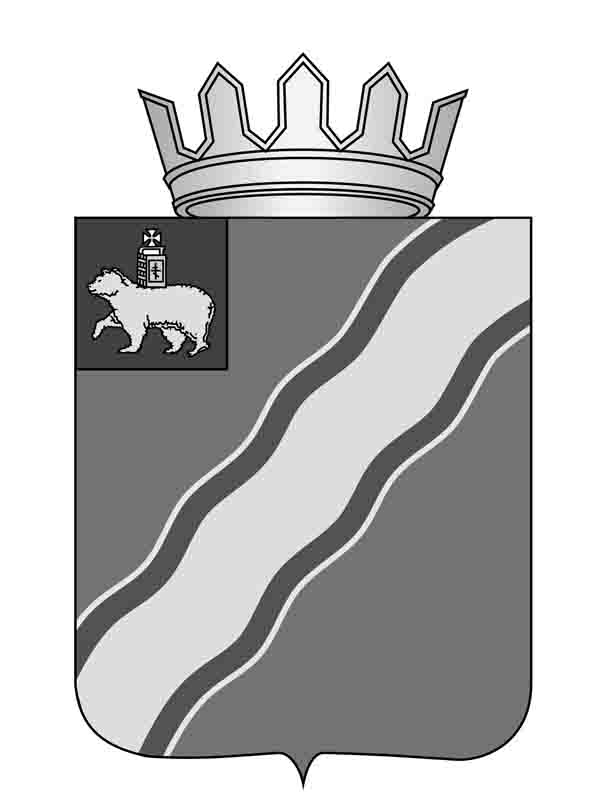 Об утверждении правил определенияразмера платы за увеличение площадиземельных участков, находящихся в частной собственности, в результате их перераспределения с земельными участками, находящимися в собственности 	Краснокамского муниципального районаВ соответствии с пунктом 5 статьи 39.28 Земельного кодекса Российской ФедерацииЗемское собрание Краснокамского муниципального района РЕШАЕТ:1. Утвердить прилагаемые Правила определения размера платы за увеличение площади земельных участков, находящихся в частной собственности, в результате их перераспределения с земельными участками, находящимися в собственности Краснокамского муниципального района. 2. Решение подлежит опубликованию в специальном выпуске «Официальные материалы органов местного самоуправления Краснокамского муниципального района» газеты «Краснокамская звезда».3. Контроль за исполнением решения возложить на комиссию по экономике, бюджету и налогам Земского собрания Краснокамского муниципального района (А.П.Колоколов).Глава Краснокамского                                       Председатель Земского собраниямуниципального района -                                    Краснокамского муниципального                                                                                    глава администрации Краснокамского              района                                                              муниципального района                               Ю.Ю.Крестьянников                                                   И.Ю.Малых                   УТВЕРЖДЕНЫрешением Земского собрания Краснокамского муниципального района                                                           от_____         №______ПРАВИЛАопределения размера платы за увеличение площади земельных участков, находящихся в частной собственности, в результате их перераспределения с земельными участками, находящимися в собственности Краснокамского муниципального района1. Настоящие Правила устанавливают порядок определения размера платы за увеличение площади земельных участков, находящихся в частной собственности, в результате их перераспределения с земельными участками, находящимися в собственности Краснокамского муниципального района (далее - размер платы).2. Размер платы рассчитывается комитетом имущественных отношений администрации Краснокамского муниципального района.3. Размер платы определяется как 15 процентов кадастровой стоимости земельного участка, находящегося в собственности Краснокамского муниципального района, рассчитанной пропорционально площади части такого земельного участка, подлежащей передаче в частную собственность в результате его перераспределения с земельными участками, находящимися в частной собственности, за исключением случая, предусмотренного пунктом 4 настоящих Правил.4. Размер платы в случае перераспределения земельных участков в целях последующего изъятия подлежащих образованию земельных участков для муниципальных нужд определяется на основании установленной в соответствии с законодательством об оценочной деятельности рыночной стоимости части земельного участка, находящегося в собственности Краснокамского муниципального района, подлежащей передаче в частную собственность в результате перераспределения земельных участков.